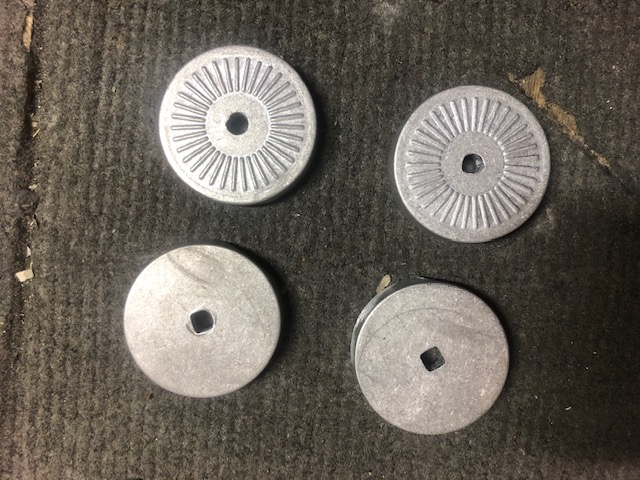 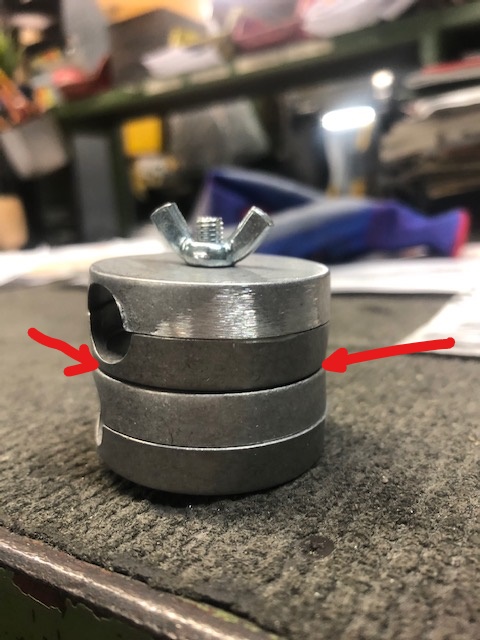 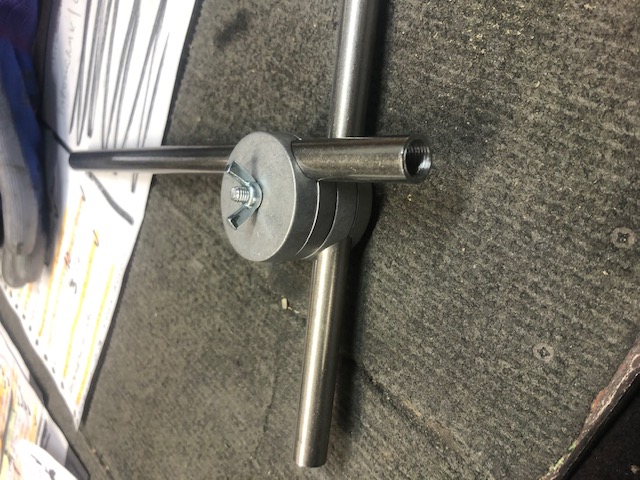 Vier Gelenkscheiben, zwei geriffelt, zwei glatt				Die Pfeile markieren die geriffelten Flächen		fertig montiertes Gelenk